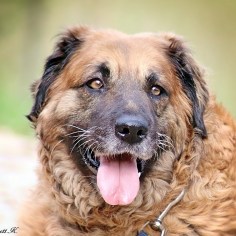 KamaKAMA - SUCZKAMIESZANIECWIEK: 11/2007WZROST: DO 70 CMWAGA: OK 38 KGKama została znaleziona na ulicy, szła smutna i samotna środkiem drogi. Była mocno zaniedbana, jednakże dziwi nas fakt jej porzucenia ze względu na to, że jest dobrze ułożonym psem. Kama zna kilka podstawowych komend, ładnie chodzi na smyczy, potrafi zostawać sama, nie niszczy, zachowuje czystość w pomieszczeniach. Czasami potrafi otwierać klamki. Obecnie mieszka w schroniskowym biurze, gdzie czuje się jak w domu.Na początku pobytu w schronisku każdą nową osobę witała podaniem łapy, jednak po czasie kiedy stała się pewna siebie i poczuła się rezydentką zaczęła być terytorialna i pilnować swojego terenu przed obcymi. Jest na tyle karna, że można nad nią zapanować. Najprawdopodobniej odezwały się w niej jakieś kaukaskie geny, które każą jej pilnować. Do ludzi, których zna i ufa jest bezproblemowym psim ideałem. Kama kocha całym sercem, jest wierna, bez problemu pozwala sobie na wszystkie zabiegi pielęgnacyjne i weterynaryjne.Kama jest psem mało aktywnym, lubi spokojny spacer, lub robi obchód po terenie i wraca do biura spać.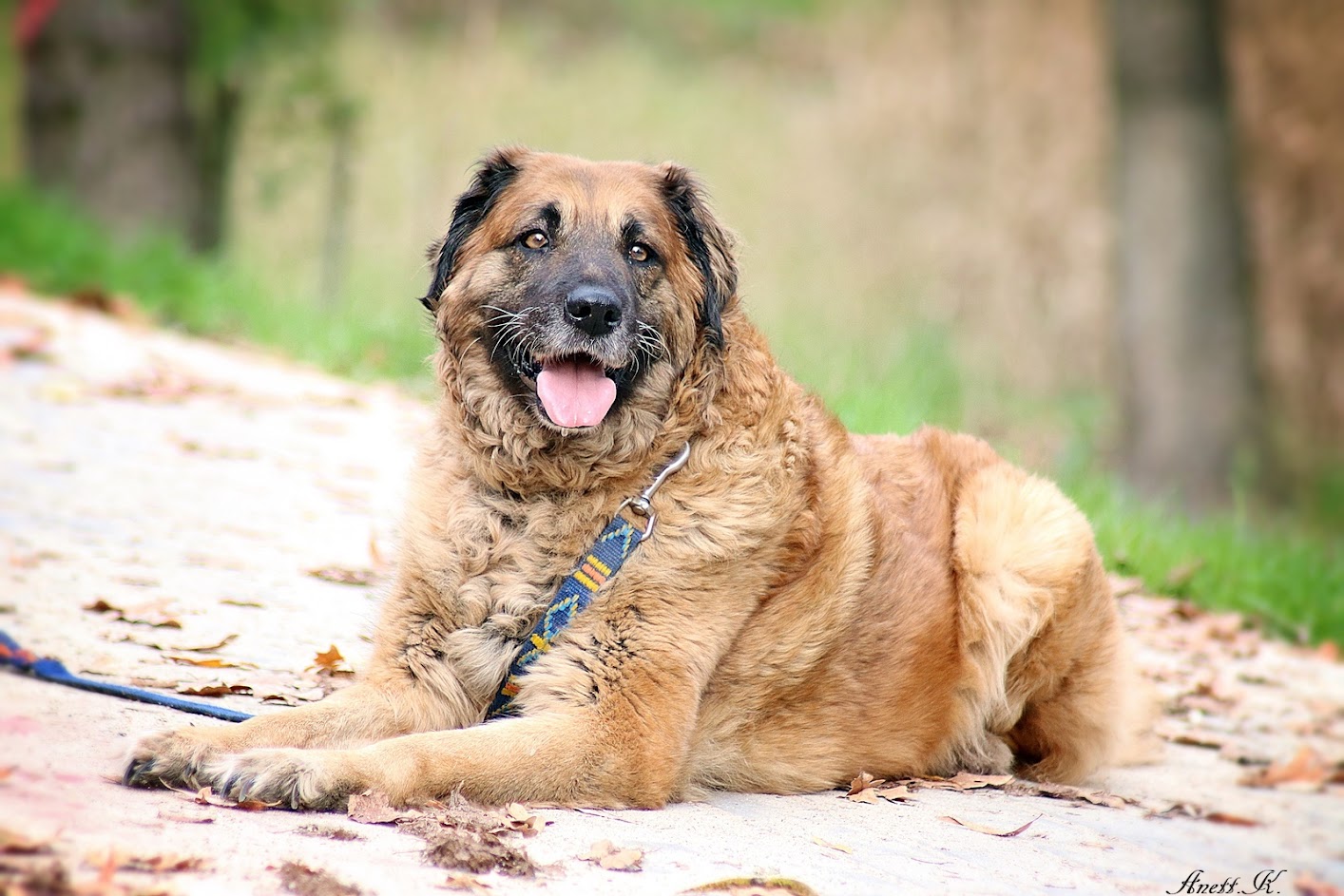 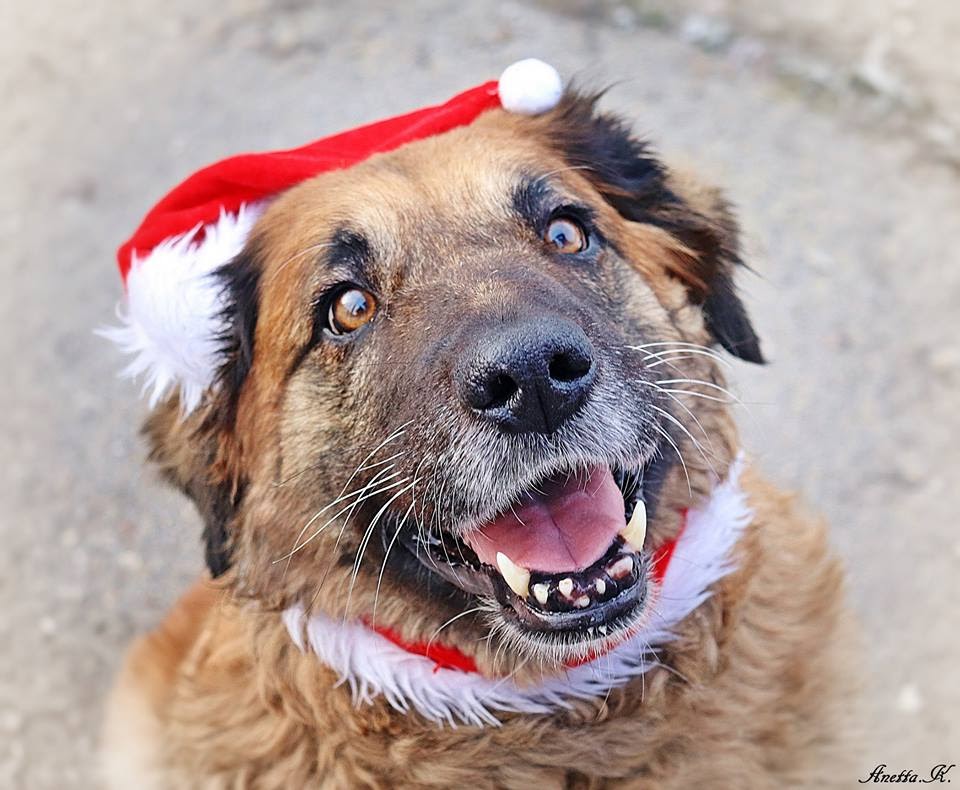 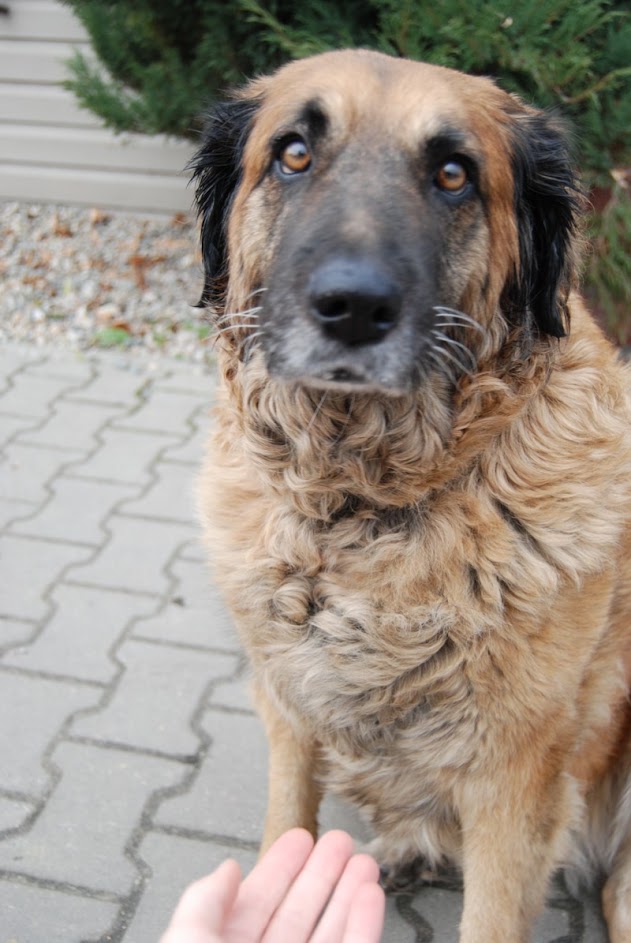 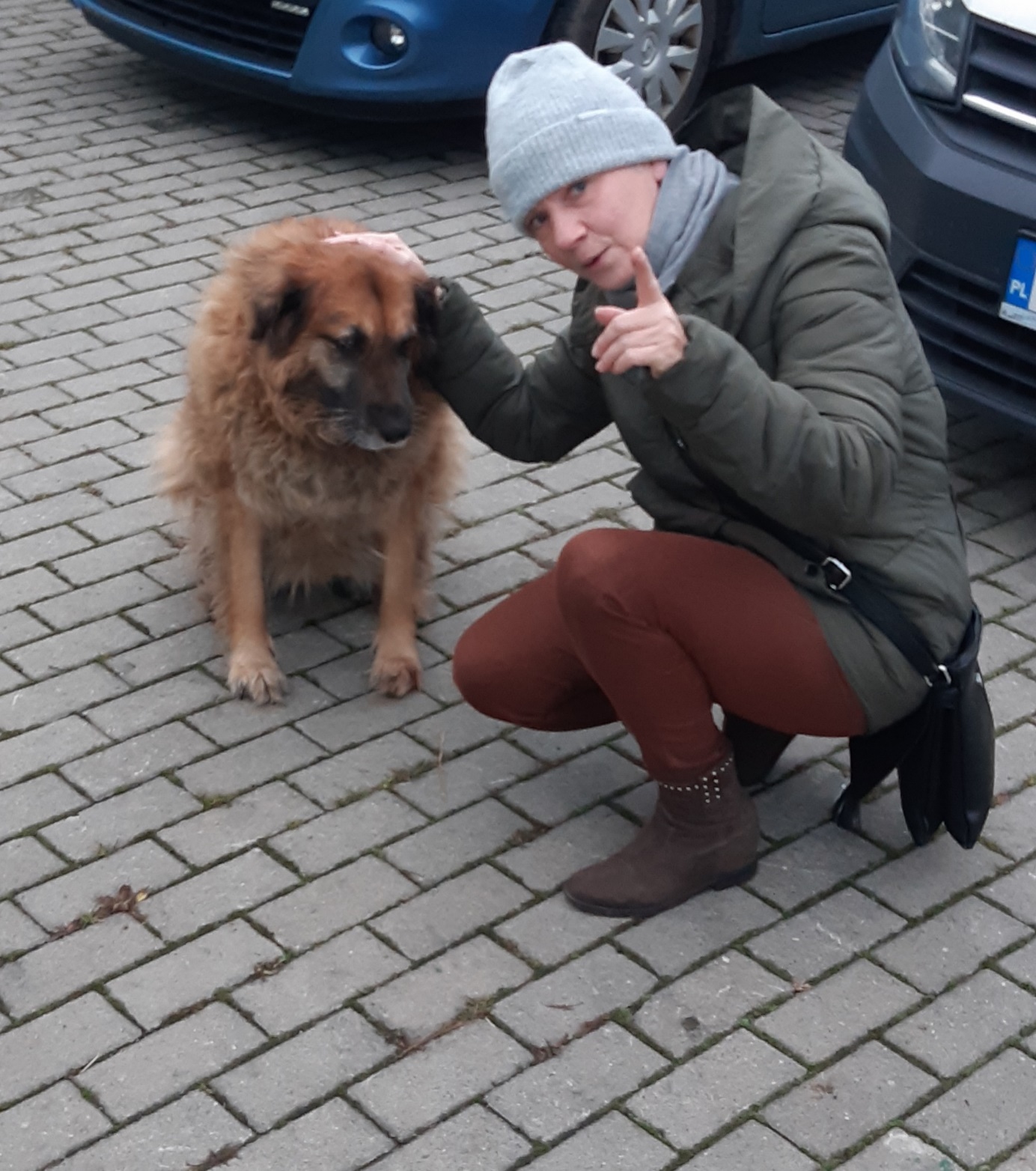 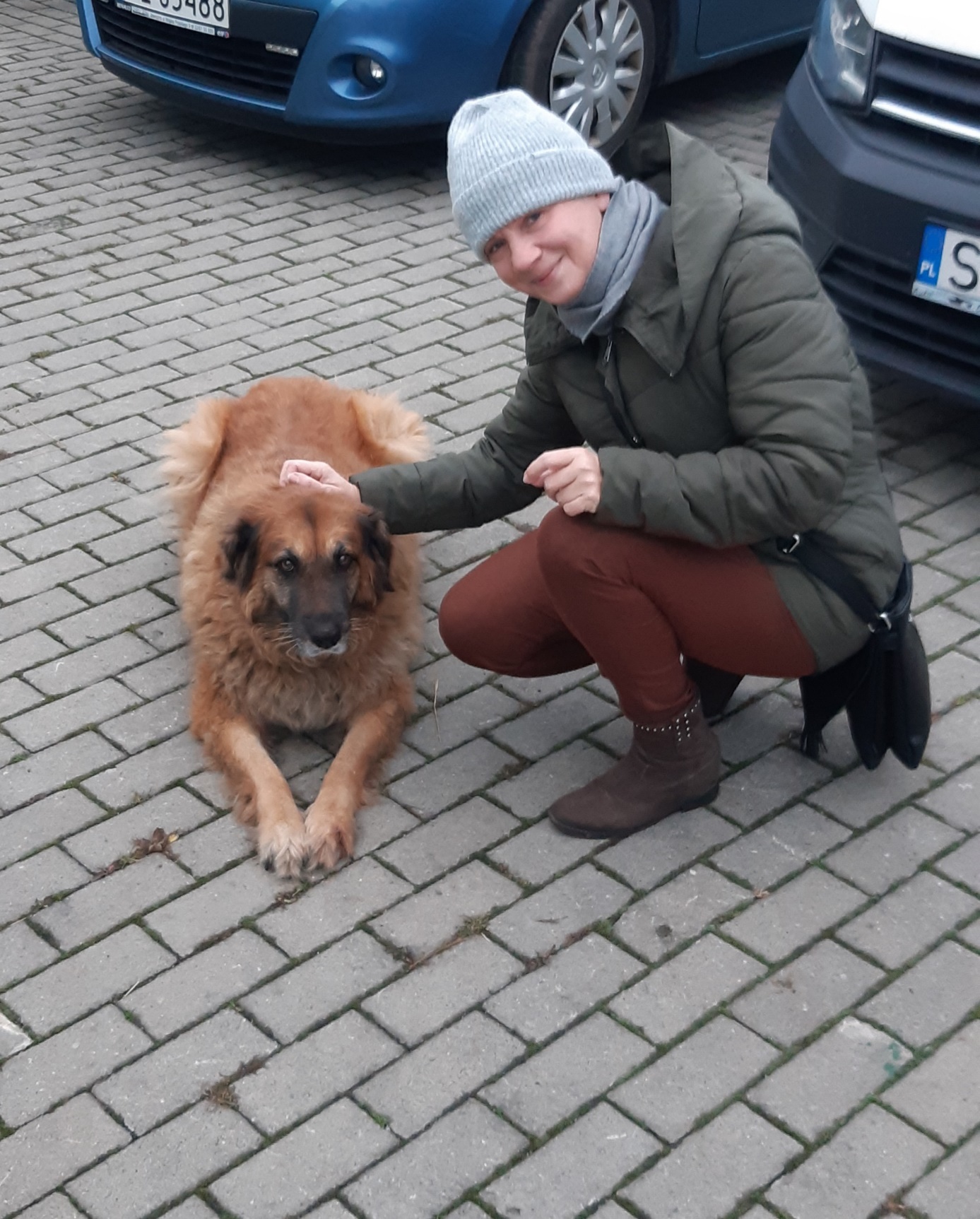 